          TORNEO INTERBARRIOS   2022 / 2023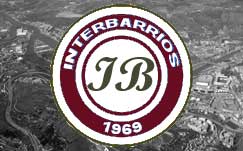 Imposibilidad de dar de alta nuevos jugadoresEn aplicación de la norma del Reglamento correspondiente, no es posible dar de alta nuevos jugadores en las dos jornadas finales de los Torneos de Apertura y Clausura así como en la semifinal y final de Copa.En consecuencia, al encontrarnos en las dos últimas jornadas del Torneo Apertura de esta temporada, no será posible incorporar nuevas fichas ni realizar cambios (bajas de jugadores y sustitución por otros) hasta finalizar el periodo señalado.
Por ello no se admitirán cambios hasta después de la jornada del 15 de enero de 2023.Sirva esta nota de recordatorio de la norma vigente para evitar incidencias.							La Junta Directiva